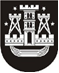 KLAIPĖDOS MIESTO SAVIVALDYBĖS TARYBASPRENDIMASDĖL ATLEIDIMO NUO NEKILNOJAMOJO TURTO MOKESČIO MOKĖJIMO2015 m. gegužės 28 d. Nr. T2-105KlaipėdaVadovaudamasi Lietuvos Respublikos vietos savivaldos įstatymo 16 straipsnio 2 dalies 18 punktu ir Lietuvos Respublikos nekilnojamojo turto mokesčio įstatymo 7 straipsnio 5 dalimi, Klaipėdos miesto savivaldybės taryba nusprendžiaatleisti savivaldybės biudžeto sąskaita:1. UAB „UOSTAMIESČIO VERSLAS“ (kodas 141512090), kurios nuosavybės teise priklausančiose patalpose Klaipėdos miesto istorinėje dalyje vykdoma meno kūrinių galerijų veikla, adresu: Danės g. 9, Klaipėda, nuo 681,19 Eur nekilnojamojo turto mokesčio, kurį sudaro 100 proc. apskaičiuotos sumos, mokėjimo už 2014 metus;2. UAB „Klaipėda Tours“ (kodas 302822175), vykdančią turizmo agentūros veiklą Klaipėdos miesto istorinėje dalyje, adresu: Turgaus g. 2-17, Klaipėda, nuo 283,83 Eur nekilnojamojo turto mokesčio, kurį sudaro 50 proc. deklaruotos sumos, mokėjimo už 2014 metus;3. UAB „Tiltų baras“ (kodas 302573083), vykdančią lauko kavinės veiklą Klaipėdos miesto istorinėje dalyje, adresu: Tiltų g. 15, Klaipėda, nuo 171,46 Eur nekilnojamojo turto mokesčio, kurį sudaro 50 proc. deklaruotos sumos, mokėjimo už 2014 metus.Šis sprendimas gali būti skundžiamas Lietuvos Respublikos administracinių bylų teisenos įstatymo nustatyta tvarka.Savivaldybės merasVytautas Grubliauskas